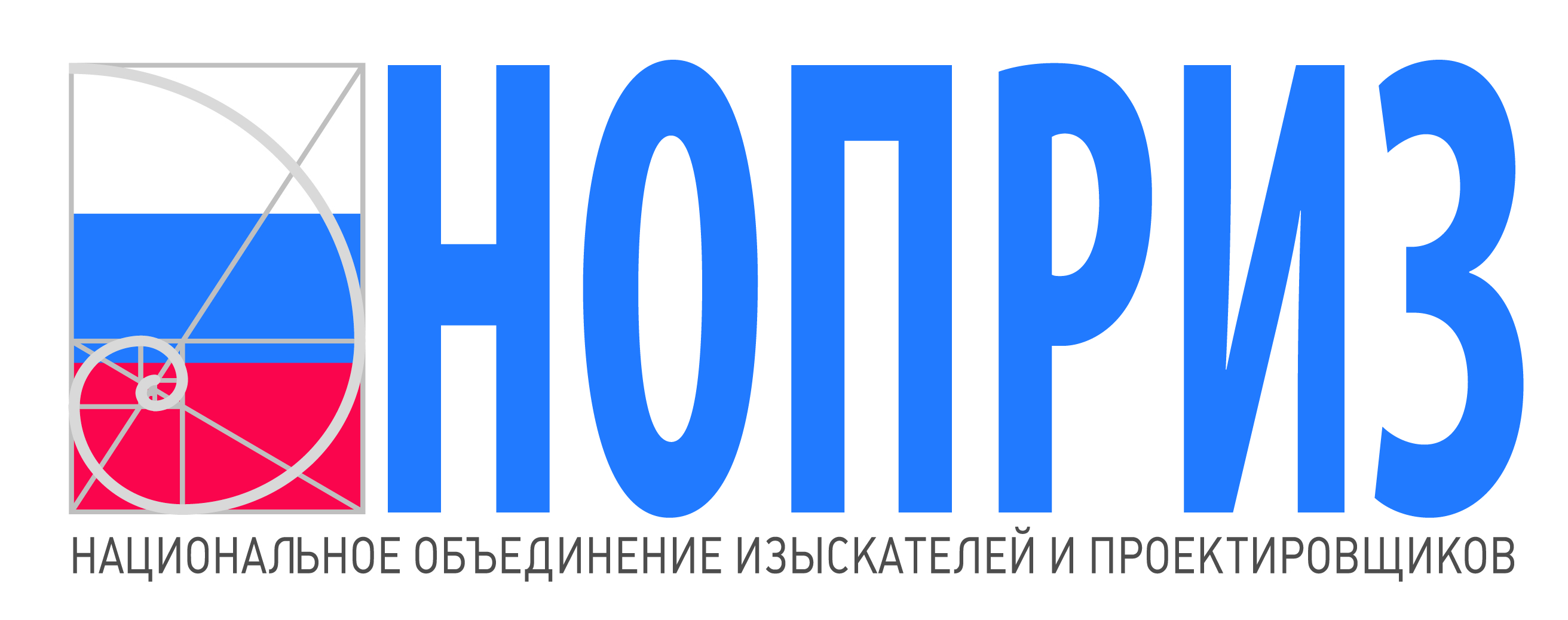 Ассоциация саморегулируемых организаций общероссийская негосударственная некоммерческая организация – ОБЩЕРОССИЙСКОЕ МЕЖОТРАСЛЕВОЕ ОБЪЕДИНЕНИЕ РАБОТОДАТЕЛЕЙ «Национальное объединение саморегулируемых организаций, основанных на членстве лиц, выполняющих инженерные изыскания, и саморегулируемых организаций, основанных на членстве лиц, осуществляющих подготовку проектной документации»МЕТОДИЧЕСКИЕ РЕКОМЕНДАЦИИ «О порядке предоставления займов членам саморегулируемой организации и порядке осуществления контроля за использованием средств, предоставленных по таким займам»Москва, 2020СОДЕРЖАНИЕОбщие положения.Порядок утверждения внутреннего документа СРО о предоставлении займа и контроле за использованием средств займа.Порядок рассмотрения и оценки заявки о предоставлении займа, порядок принятия решения о предоставлении займа, основания для отказа.Порядок осуществления контроля за расходованием средств займаЗаключительные положения.Примерная форма решения общего собрания о предоставлении займа за счет средств компенсационного фонда обеспечения договорных обязательств и внесении изменения в Положение о компенсационном фонде обеспечения договорных обязательств.Проект внесения изменения в Положение о компенсационном фонде обеспечения договорных обязательств.Примерная форма заявления о предоставлении займа.Примерная форма решения постоянно действующего коллегиального органа о предоставлении займа.Форма плана расходования займа.Форма сообщения о расходах, произведенных за счет средств займа.Примерная форма уведомления в кредитную организацию об осуществлении отказа в списании денежных средств.Форма сводного отчета о движении денежных средств на банковском счете заемщика.ОБЩИЕ ПОЛОЖЕНИЯ Настоящие методические рекомендации разработаны Ассоциацией саморегулируемых организаций общероссийской негосударственной некоммерческой организацией – общероссийским межотраслевым объединением работодателей «Национальное объединение саморегулируемых организаций, основанных на членстве лиц, выполняющих инженерные изыскания, и саморегулируемых организаций, основанных на членстве лиц, осуществляющих подготовку проектной документации» (далее – НОПРИЗ) в целях методического обеспечения деятельности саморегулируемых организаций, основанных на членстве лиц, выполняющих инженерные изыскания, и саморегулируемых организаций, основанных на членстве лиц, осуществляющих подготовку проектной документации (далее – СРО) при предоставлении займов своим членам в соответствии с ч. 17 ст. 3.3. ФЗ  от 29.12.2004 № 191-ФЗ «О введении в действие Градостроительного кодекса Российской Федерации», постановлением Правительства Российской Федерации от 27.06.2020 № 938 «Об утверждении положения об отдельных условиях предоставления займов членам саморегулируемых организаций и порядке осуществления контроля за использованием средств, предоставленных по таким займам» (далее – Положение о предоставлении займов, утвержденное Правительством).Настоящий документ не является локальным нормативным актом и (или) внутренним документом, а относится к числу рекомендованных НОПРИЗ для СРО с целью исполнения и толкования положений действующего законодательства о предоставлении займов членам саморегулируемых организаций и порядке осуществления контроля за использованием средств, предоставленных по таким займам, а также единого толкования и правоприменения норм Положения о предоставлении займов, утвержденного Правительством.Применение СРО настоящих методических рекомендаций возможно в период с 08.07.2020 до 01.01.2021. Настоящие методические рекомендации могут применяться только саморегулируемыми организациями, которые сформировали компенсационный фонд договорных обязательств. В соответствии с ч. 17 ст. 3.3. ФЗ № 191-ФЗ «О введении в действие Градостроительного кодекса Российской Федерации» до 01.01.2021 в целях оказания поддержки членам саморегулируемых организаций в связи с распространением новой коронавирусной инфекции допускается предоставление саморегулируемыми организациями займов своим членам за счет средств компенсационного фонда обеспечения договорных обязательств таких саморегулируемых организаций в соответствии с гражданским законодательством. Указанная формулировка закона носит диспозитивный характер и указывает на право СРО предоставлять займы за счет средств компенсационного фонда обеспечения договорных обязательств.  Тем не менее с целью реагирования на новые правила действующего законодательства, утвержденные Правительством Российской Федерации, любая СРО, сформировавшая компенсационный фонд обеспечения договорных обязательств, на общее собрание выносит вопрос о предоставлении займа за счет средств компенсационного фонда обеспечения договорных обязательств (указанное общее собрание по вопросу о предоставлении займа за счет средств компенсационного фонда обеспечения договорных обязательств рекомендуется провести в течение 2-х месяцев с момента вступления в силу постановления Правительства № 938 и (или) не позднее 1 месяца с момента подачи членом СРО, сформировавшей компенсационный фонд обеспечения договорных обязательств, заявки на предоставление займа за счет указанных средств).  ПОРЯДОК УТВЕРЖДЕНИЯ ВНУТРЕННЕГО ДОКУМЕНТА СРО О ПРЕДОСТАВЛЕНИИ ЗАЙМА И КОНТРОЛЕ ЗА ИСПОЛЬЗОВАНИЕМ СРЕДСТВ ЗАЙМАСРО может реализовать право на предоставление займов за счет средств компенсационного фонда обеспечения договорных обязательств посредством волеизъявления, которое должно быть закреплено во внутреннем документе СРО. Поскольку право на предоставление займа связано с компенсационным фондом обеспечения договорных обязательств и касается условий выплаты из него и изменения его размеров в определенные законодателем сроки, то предполагает необходимость внесения изменения в такой внутренний документ как Положение о компенсационном фонде обеспечения договорных обязательств. Создание и утверждение внутреннего документа СРО под названием Положение о порядке выдаче займов и осуществления контроля за использованием средств, представленных по таким займам, следует рассматривать как изменение и дополнение к Положению о компенсационном фонде договорных обязательств. Согласно ст. 55.10 Градостроительного кодекса Российской Федерации к исключительной компетенции общего собрания СРО относится утверждение положения о компенсационном фонде обеспечения договорных обязательств (в случаях, предусмотренных чч. 2 и 4 ст. 55.4 Градостроительного Кодекса Российской Федерации). Общее собрание СРО по вопросу о внесении изменений в Положение о компенсационном фонде обеспечения договорных обязательств в соответствии с рекомендациями Ростехнадзора от 07.07.2020 рекомендуется проводить в очной форме.При использовании очной формы проведения общего собрания по указанному вопросу допускается его проведение в виде видеоконференции (еще в период 2011-2013 годов сложилась обширная судебная практика признания решений общего собрания корпораций, проведенная в очной форме в виде видеоконференции (например, ФАС Московского округа от 25.10.2011 по делу № А40-113202/09-62790, постановление Пятнадцатого арбитражного апелляционного суда от 26.04.2013 № 15АП-4482/13; решение Арбитражного суда г. Москвы от 26.05.2011 по делу N А40-113202/09-62-790; решение Арбитражного суда Краснодарского края от 28.01.2013 по делу N А32-27215/2012). Также согласно письму Министерства юстиции Российской Федерации от 24.04.2020 № 11-48855/20 допускается проведение очных собраний некоммерческих организаций с использованием информационно-технологических технологий. Как указано в названном письме Минюста Российской Федерации, в связи с этим использование информационно-телекоммуникационных технологий для проведения очной формы собрания, позволяющих обеспечить участие членов организации в проведении собраний высшего органа управления некоммерческой организации, возможно при условии обеспечения соблюдения всех квалифицирующих признаков и правил проведения данной формы собрания, в том числе возможности определения волеизъявления лиц, участвующих удаленно, а также ведения подсчета голосов (пп. 3 и 4 ст. 181.2 ГК РФ). СРО вправе устанавливать свои условия предоставления займа в пределах установленных императивных правил предоставления займа и осуществления контроля за использованием средств, предоставленных по таким займам: срок предоставления (предельный срок предоставления займа не может составлять более 1 года со дня заключения договора займа, а в случае, если заём предоставлен на цели, предусмотренные подпунктом "б" п.4 Положения о займах, утвержденного Правительством, не более 5 рабочих дней со дня указанного в договоре подряда срока исполнения обязательств), проценты по займам (которые не могут быть превышать ½ ключевой ставки Центрального банка Российской Федерации), размер займа на одного члена СРО (которые не могут превышать 15 % от 50 % средств компенсационного фонда обеспечения договорных обязательств), порядок принятия решений по предоставлению займа, контроль за использованием средств, предоставленных по таким займам (с учетом п. 7 Положения о займах, утвержденного Правительством Российской Федерации), поскольку согласно п. 3 ст. 55.5 Градостроительного кодекса Российской Федерации внутренние документы СРО не могут противоречить законодательству Российской Федерации и уставу СРО. В случае принятия СРО решения о предоставлении займа ее членам, необходимо внести изменения в положение о компенсационном фонде обеспечения договорных обязательств, где отдельной главой утвердить процедуру предоставления займов, которая определяет размеры займов для одного члена саморегулируемой организации, значение процентов за пользование такими займами, срок их предоставления, цели предоставления займов, требования к членам саморегулируемой организации, которым могут быть предоставлены указанные займы, порядок и сроки рассмотрения заявок на получение займов и принятия решений о предоставлении займов, порядок контроля.  Саморегулируемая организация в целях обеспечения доступа к информации о своей деятельности и деятельности своих членов обязана размещать на своем официальном сайте информацию в соответствии с требованиями ст. 7 Федерального закона от 01.12.2007 № 315-ФЗ «О саморегулируемых организациях» и ст. 55.9 Градостроительного кодекса Российской Федерации. Изменения, внесенные в Положение о компенсационном фонде обеспечения договорных обязательств, принятые общим собранием СРО, в срок не позднее чем через три рабочих дня со дня их принятия подлежат размещению на сайте этой саморегулируемой организации в сети «Интернет» и направлению на бумажном носителе или в форме электронных документов (пакета электронных документов), подписанных СРО с использованием усиленной квалифицированной электронной подписи, в Ростехнадзор.Изменения в Положения о компенсационном фонде обеспечения договорных обязательств вступают в силу не ранее чем со дня внесения сведений о них в государственный реестр саморегулируемых организаций в соответствии с ч. 5 ст. 55.18 Градостроительного Кодекса Российской Федерации.В изменениях к Положению о компенсационном фонде обеспечения договорных обязательств необходимо предусмотреть последствия невозврата займа членом СРО и невозможности пополнить компенсационный фонд за счет способов обеспечения возврата займа. Следует обратить внимание на то, что правило п. 8 ст. 55.16 Градостроительного кодекса Российской Федерации рассчитано по случаи восполнения средств компенсационного фонда обеспечения договорных обязательств в случае только выплат в соответствии со ст. 60.1 названного кодекса и связано с обязанностью исключительно членов саморегулируемой организации, внесших взносы в такой компенсационный фонд. Рекомендуется в изменениях к Положению о компенсационном фонде обеспечения договорных обязательств установить обязанность по восполнению компенсационного фонда обеспечения договорных обязательств в связи с выплатами по займам и невозможностью получения по ним обеспечения за счет взносов всех членов СРО.Решение о предоставлении займа членам СРО рекомендуется возложить на коллегиальный орган управления. Данное полномочие коллегиального органа управления требуется закрепить во внутреннем документе СРО, регламентирующем деятельность такого органа.ПОРЯДОК РАССМОТРЕНИЯ И ОЦЕНКИ ЗАЯВКИ О ПРЕДОСТАВЛЕНИИ ЗАЙМА, ПОРЯДОК ПРИНЯТИЯ РЕШЕНИЯ О ПРЕДОСТАВЛЕНИИ ЗАЙМА, ОСНОВАНИЯ ДЛЯ ОТКАЗАЧлен СРО вправе подать заявку о предоставлении займа при условии соответствия его требованиям, указанным в п. 6 Положения о предоставлении займов, утвержденного Правительством Российской Федерации.  Для подтверждения соответствия члена СРО указанным требованиям предоставляется перечень документов, указанных в подп. «м» п. 6 названного Положения. Подтверждающие документы о том, что член СРО не находится в реестрах недобросовестных поставщиков по ФЗ № 44-ФЗ и ФЗ № 223-ФЗ, не находится в стадии ликвидации, внешнего управления, конкурсного производства, не имеет административного наказания в виде приостановления деятельности предоставлять не требуется. Указанные сведения самостоятельно проверяются СРО (сведения о стадии ликвидации содержатся в Едином государственном реестре юридических лиц; процедура внешнего управления и конкурсного производства отслеживается на основании общедоступных информационных ресурсов (https://bankrot.fedresurs.ru/, https://kad.arbitr.ru/, http://fssp.gov.ru/); сведения, о том, что член СРО не находится в реестрах недобросовестных поставщиков по ФЗ № 44-ФЗ и ФЗ №223-ФЗ СРО получает на основании данных, размещенных на сайте  zakupki.gov.ru); сведения о приостановлении деятельности члена СРО можно получить с использованием информационных ресурсов, размещенных на официальном сайте Управления Федеральной службы судебных приставов Российской Федерации в сети «Интернет» по адресу: http://fssp.gov.ru/).Прием и регистрацию заявок рекомендуется возложить на исполнительный орган управления СРО.Сроки рассмотрения заявки и документации, предоставленной членом СРО для предоставления займа, и принятия решения о предоставлении займа устанавливаются в изменении к Положению о компенсационном фонде. СРО рекомендуется осуществлять проверку достоверности информации, предоставленной в документах на получение займа.  Для  выявления соответствия члена саморегулируемой организации требованиям, предусмотренным пп. «ж» п. 6 Положения о займах, утвержденного Правительством Российской Федерации, саморегулируемая организация осуществляет изучение и анализ общедоступных информационных ресурсов (https://bankrot.fedresurs.ru/, https://kad.arbitr.ru/, http://fssp.gov.ru/, http://fssp.gov.ru/),  в которых могут содержаться сведения о привлечении лиц, указанных в пп. «ж» п. 6 Положения, к субсидиарной ответственности. 3.6. Ряд документов и справок, предоставленных членом СРО вместе с заявкой о получении займа, выдаются соответствующими государственными органами и не требуют дополнительной проверки (например, справка об отсутствии судимости (заказывается через портал государственные услуги, срок действия 1 месяц), справка налогового органа об открытии банковских счетов заемщика в кредитных организациях. 3.7. Проверку обеспечения исполнения обязательств заемщика рекомендуется возложить на коллегиальный орган управления в соответствии с изменениями к Положению о компенсационном фонде договорных обязательств.3.8. Коллегиальный орган управления вправе принять решение об отказе в выдаче займа только в случаях и по основаниям, установленным в п.п. 2,4,6 Положения о займах, утвержденных Правительством Российской Федерации (иные основания для отказа не допускаются). 3.9. При принятии решения о предоставлении займа и его размере следует руководствоваться п. 2 Положения о предоставлении займа, утвержденным Правительством Российской Федерации и Положением о компенсационном фонде обеспечения договорных обязательств, утвержденном СРО. При определении минимального размера компенсационного фонда обеспечения договорных обязательств следует учитывать фактическое количество членов СРО и уровень их ответственности по обязательствам. При определении и толковании фактического количества членов СРО необходимо учитывать правила п.10 ч. 3 ст. 3.3 ФЗ от 29.12.2004 № 191-ФЗ «О введении в действие Градостроительного кодекса Российской Федерации, в котором определены размеры компенсационного фонда обеспечения договорных обязательств, которые  определяются саморегулируемой организацией на основании документов, представленных ее членами, с учетом, в том числе, ранее внесенных ими взносов в компенсационный фонд такой саморегулируемой организации, а также с учетом взносов, внесенных ранее исключенными членами саморегулируемой организации и членами саморегулируемой организации, добровольно прекратившими в ней членство. Примечание. На момент подготовки настоящих методических рекомендаций отсутствовали разъяснения органов государственной власти по вопросу правильности определения размера компенсационного фонда исходя из фактического количества членов СРО и уровня их ответственности. До выхода разъяснений по данному вопросу при определении размера компенсационного фонда рекомендуется учитывать взносы в компенсационный фонд, внесенные действующими членами, членами, исключенными и добровольно прекратившими членство в СРО.  3.10. Заключение, в том числе подписание договора займа, обеспечение перечисления денежных средств рекомендуется возложить на исполнительный орган СРО.3.11. С целью дополнительной защиты прав СРО рекомендуется при заключении договора займа делать ссылку на то, что при выявлении несоответствия достоверности указанных сведений, предоставленных членом СРО в виде документов, подписанных им и подтверждающих соответствие его требованиям о предоставлении займа на основании Положения о предоставлении займа, утвержденного Правительством Российской Федерации, будут применяться последствия, предусмотренные п. 1 ст. 431.2 Гражданского кодекса Российской Федерации.ПОРЯДОК ОСУЩЕСТВЛЕНИЯ КОНТРОЛЯ ЗА РАСХОДОВАНИЕМ СРЕДСТВ ЗАЙМАКонтроль за средствами займа осуществляется следующим образом:– член СРО ежемесячно направляет в СРО документы о целевом использовании займа, справку налогового органа об открытых банковских счетах;– по запросу СРО член СРО предоставляет информацию о расходах, произведенных за счет средств займа, а также направляет выписки с банковского счета заемщика.При проведении контроля за целевым использованием займа членом СРО, помимо указанных в п. 7 Положения действий, СРО может, например, запросить необходимую информацию у члена саморегулируемой организации, который обязан ее предоставить в соответствии с ч. 7 ст. 9 ФЗ «О саморегулируемых организациях». Таким образом, СРО может получить дополнительную информацию о расходах, произведенных за счет средств займа в рамках контроля. Контроль за использованием займа рекомендуется возложить на коллегиальный орган управления или специализированный орган СРО, осуществляющий контроль за деятельностью членов СРО. Данные полномочия указанных органов требуется закреплять в соответствующих внутренних документах СРО, регламентирующих их деятельность.При выявлении несоответствия использования средств займа, СРО направляет уведомление в банк, в котором размещены средства займа, об осуществлении отказа в списании средств. Также направляет заемщику требование о досрочном возврате займа.  Если заемщик не выполняет требование СРО о возврате займа, СРО обращается в банки, в которых у члена СРО открыты счета, с требованием о списании суммы займа на специальный банковский счет СРО.4.5.	НОПРИЗ не осуществляет контроль за использованием средств займа, но обладает информацией о принятых решениях о предоставлении займа СРО и о соответствии производимых заемщиком расходов целям получения займа (согласно п. 8 Положения).  ЗАКЛЮЧИТЕЛЬНЫЕ ПОЛОЖЕНИЯ5.1.	Саморегулируемая организация хранит заявки с приложенными документами, решения о предоставлении займа, договоры предоставления займа, договоры об обеспечении исполнения обязательств заёмщика по договору предоставления займа, а также иные документы, полученные в результате осуществления контроля за использованием средств займа, в деле члена саморегулируемой организации.5.2. Саморегулируемая организация несет ответственность за организацию, обеспечение предоставления займов своим членам, за соблюдение требований внутренних документов СРО, за исполнение договора займа в соответствии с гражданским законодательством, регулирующим деятельность органов управления, градостроительным законодательством, 315-ФЗ. 5.3.	Заемщик несет ответственность за достоверность информации, предоставленной в соответствии с Положением о предоставлении займов, утвержденном Правительством Российской Федерации, за исполнение условий договора займа в соответствии с гражданским законодательством, соответствия деятельности как члена СРО градостроительному законодательству. 5.4.	Саморегулируемой организацией должны быть предприняты необходимые и достаточные юридические и фактические действия по рассмотрению заявки, принятию решений по предоставлению займа, заключению договора займа и его исполнению, контролю за целевым использованием займа членами СРО, взаимодействию с кредитными организациями, НОПРИЗ, взысканию задолженности (при ее возникновении) в судебном порядке и восполнении средств компенсационного фонда обеспечения договорных обязательств, а также по реализации прав, вытекающих из наличия обеспечения по займу.Приложение№ 1Примерная форма решения общего собрания членов саморегулируемой организации о предоставлении займа за счет средств компенсационного фонда обеспечения договорных обязательств и внесении изменения в Положение о компенсационном фонде обеспечения договорных обязательствВопросы повестки дня: 1. О предоставлении саморегулируемой организацией займов своим членам в соответствии с постановлением Правительства Российской Федерации № 938. 2. О внесении изменений в Положение о компенсационном фонде обеспечения договорных обязательств.По вопросу повестки дня до сведения членов саморегулируемой организации была доведена информация о том, что в соответствии с частью 17 статьи 3.3 Федерального закона от 29.12.2004 № 191-ФЗ "О введении в действие Градостроительного кодекса Российской Федерации", до 1 января 2021 года в целях оказания поддержки членам саморегулируемых организаций в связи с распространением новой коронавирусной инфекции допускается предоставление саморегулируемыми организациями займов своим членам за счет средств компенсационного фонда обеспечения договорных обязательств таких саморегулируемых организаций в соответствии с гражданским законодательством. Было отмечено, что с целью реагирования на новые правила действующего законодательства, утвержденные Правительством Российской Федерации, саморегулируемая организация на общее собрание выносит вопрос о предоставлении займа за счет средств компенсационного фонда обеспечения договорных обязательств согласно постановлению Правительства Российской Федерации № 938.Голосование: «ЗА» - __, «ПРОТИВ» - __, «ВОЗДЕРЖАЛСЯ» - __.Решение принято:1. В соответствии с частью 17 статьи 3.3 Федерального закона от 29.12.2004 N 191-ФЗ "О введении в действие Градостроительного кодекса Российской Федерации", постановлением Правительства Российской Федерации от 27.06.2020 № 938 "Об утверждении Положения об отдельных условиях предоставления займов членам саморегулируемых организаций и порядке осуществления контроля за использованием средств, предоставленных по таким займам", использовать часть средств компенсационного фонда обеспечения договорных обязательств на предоставление займов членам саморегулируемой организации По вопросу о внесении изменений в Положение о компенсационном фонде обеспечения договорных обязательств до сведения членов саморегулируемой организации была доведена информация о том, что предельные размеры таких займов для одного члена саморегулируемой организации, предельные значения процентов за пользование такими займами, предельный срок их предоставления, цели их предоставления, требования к членам саморегулируемых организаций, которым могут быть предоставлены указанные займы, и порядок контроля за использованием средств, предоставленных по таким займам, определены постановлением Правительства Российской Федерации от 27.06.2020 № 938 "Об утверждении Положения об отдельных условиях предоставления займов членам саморегулируемых организаций и порядке осуществления контроля за использованием средств, предоставленных по таким займам". Порядок выдачи займов членам саморегулируемой организации и осуществления контроля за использованием средств, предоставленных по таким займам, подлежит включению в Положение о компенсационном фонде обеспечения договорных обязательств (вводится дополнение в виде главы под названием «Порядок предоставления займов членам саморегулируемой организации и порядок осуществления контроля за использованием средств, предоставленных по таким займам».Голосование: «ЗА» - __, «ПРОТИВ» - __, «ВОЗДЕРЖАЛСЯ» - __.Решение принято:1. В соответствии с постановлением Правительства Российской Федерации № 938 утвердить изменения в Положения о компенсационном фонде обеспечения обязательств; 2. Постоянно действующий коллегиальный орган управления саморегулируемой организации наделить полномочиями по принятию решения о предоставлении (отказе в предоставлении) займов членам саморегулируемой организации, а также о досрочном возврате суммы займа и процентов за пользование займом, об обращении взыскания таких средств с предмета обеспечения исполнения обязательств по договору займа.  3. Контроль за использованием займа возложить на коллегиальный орган управления (или специализированный орган СРО).4. В соответствии с требованиями Административного регламента Федеральной службы по экологическому, технологическому и атомному надзору по предоставлению государственной услуги по внесению сведений в государственный реестр саморегулируемых организаций в области инженерных изысканий, архитектурно-строительного проектирования, строительства, реконструкции, капитального ремонта объектов капитального строительства, утвержденного приказом Ростехнадзора от 31.03.2016 № 132, направить уведомление в Ростехнадзор о внесении изменений в положение о компенсационном фонде обеспечения договорных обязательств.Приложение№ 2Рекомендуемый проект внесения изменений в Положение о компенсационном фонде обеспечения договорных обязательствГлава *.  Порядок предоставления займов членам саморегулируемой организации и порядок осуществления контроля за использованием средств, предоставленных по таким займамЗа счет средств компенсационного фонда обеспечения договорных обязательств выдаются займы членам саморегулируемой организации до 01 января 2021 года в целях, установленных в п. 4 Положения о займах, утвержденного постановлением Правительства Российской Федерации.Предельные размеры займов для одного члена саморегулируемой организации составляют_________процентов (вариативная часть, устанавливаемая СРО самостоятельно, но не могут превышать 15 процентов от 50 процентов средств компенсационного фонда при условии, что выдача таких займов не приводит к снижению размера средств компенсационного фонда ниже его размера, определяемого на день принятия постоянно действующим коллегиальным органом управления саморегулируемой организации решения о предоставлении суммы займа исходя из фактического количества членов саморегулируемой организации и уровня их ответственности по обязательствам). Процент за пользование займами составляет ______ (вариативная часть, устанавливаемая СРО самостоятельно, но не может превышать 1/2 ключевой ставки Центрального банка Российской Федерации), действующей на день выдачи займа. Срок предоставления займа определяется договором о предоставлении займа, но не может составлять более 1 года со дня заключения договора о предоставлении займа, а в случае, если заем предоставлен на цели, предусмотренные пп. "б" п. 4 Положения о займах, утвержденного Правительством РФ, - более 5 рабочих дней со дня указанного в договоре подряда срока исполнения обязательств по нему. Заем предоставляется при условии соответствия члена саморегулируемой организации требованиям, установленным пунктом 6 Положения о займах, утвержденного Правительством Российской Федерации.В качестве обеспечения исполнения обязательств заемщика по договору займа принимаются следующие способы: залог имущества стоимостью, превышающей сумму займа не менее чем на 30 процентов; уступка права требования денежных обязательств по договорам подряда на сумму запрашиваемого займа; поручительство учредителей (участников), единоличного исполнительного органа заемщика – юридического лица, поручительство иных лиц;С целью получения займа член саморегулируемой организации подает в саморегулируемую организацию заявление о предоставлении займа, содержащее сведения о размере займа и его целях, с приложением документов, указанных в пункте «м» пункта 6 Положения об отдельных условиях. (В случае, если способом обеспечения исполнения обязательств члена саморегулируемой организации по договору займа определен залог имущества, член саморегулируемой организации также предоставляет отчет независимого оценщика об оценке стоимости предмета залога).Саморегулируемая организация в порядке очередности поступления рассматривает документы, предоставленные членами саморегулируемой организации, в течение 5 рабочих дней с даты их поступления (вариативная часть, устанавливаемая СРО самостоятельно). Коллегиальный орган управления СРО принимает по заявлению о предоставлении займа решение о возможности предоставления займа либо об отказе в его предоставлении.  Основанием для отказа в предоставлении займа являются:а) несоответствие суммы предоставленных займов и размера компенсационного фонда требованиям п. 2 Положения о займах, утвержденного Правительством Российской Федерации в случае предоставления этого займа;б) несоответствие члена саморегулируемой организации требованиям, установленным пунктом 6 Положения о займах, утвержденного Правительством Российской Федерации;б) превышение предельного размера займа, установленного п. 2 Положения о займах, утвержденного Правительством Российской Федерации, в том числе с учетом ранее предоставленных и не возвращенных займов, на дату подачи заявления о предоставлении займа;в) несоответствие целей использования займа п. 4 Положения о займах, установленного Правительством Российской Федерации. Решение постоянно действующего коллегиального органа управления СРО о предоставлении займа либо об отказе в его предоставлении направляется члену саморегулируемой организации, обратившемуся с заявлением о предоставлении займа, в течение 1 рабочего дня со дня принятия такого решения (вариативная часть, устанавливаемая СРО самостоятельно).  Исполнительный орган саморегулируемой организации заключает договоры займа в соответствии с решением постоянно действующего коллегиального органа управления СРО, а также договоры об обеспечении исполнения обязательств по договору займа способами, предусмотренными п. 6 гл. * настоящего Положения. Заявление члена саморегулируемой организации и документы, указанные в п. 8 Положения о займах, утвержденные Правительством Российской Федерации, решения коллегиального органа управления СРО о предоставлении суммы займа, договоры займа, договоры об обеспечении исполнения обязательств по договору займа, а также иные документы, полученные в результате осуществления контроля за использованием средств займа, хранятся в деле члена саморегулируемой организации.В целях осуществления контроля саморегулируемой организацией соответствия производимых расходов средств займа целям его получения член саморегулируемой организации направляет в саморегулируемую организацию:- ежемесячно – документы, подтверждающие соответствие использования средств займа условиям договора займа, и справку налогового органа об открытых банковских счетах заемщика в кредитных организациях на последний день месяца, предшествующего отчетному;- в 5-дневный срок со дня получения соответствующего запроса саморегулируемой организации дополнительную информацию о расходах, произведенных за счет средств займа, с приложением подтверждающих документов, а также выписки со своего банковского счета, выданной кредитной организацией. При проведении контроля за целевым использованием займа членом СРО, СРО, помимо указанных в п. 7 Положения действий, также при проведении проверки ее члена вправе запросить необходимую информацию в порядке, который определяется СРО, у члена саморегулируемой организации, обязанного ее предоставить в соответствии с ч. 7 ст. 9 ФЗ «О саморегулируемых организациях».  В случае выявления несоответствия производимых членом саморегулируемой организации расходов целям предоставления займа, перечисления средств займа на свои банковские счета, открытые в кредитных организациях, с которыми не заключены трехсторонние соглашения, предусмотренные пп.  «к» п. 6 Положения об отдельных условиях, постоянно действующий коллегиальный орган управления СРО не позднее 1 дня, следующего за днем выявления указанного несоответствия (вариативная часть, устанавливаемая СРО самостоятельно), принимает решение о расторжении в одностороннем порядке договора займа. В день принятия такого решения исполнительный орган СРО направляет уведомление в кредитную организацию, в которой открыт банковский счет, и на который зачислена средства займа, об осуществлении отказа в списании денежных средств с данного банковского счета в пользу третьих лиц, а также члену саморегулируемой организации требование о досрочном возврате суммы займа и процентов за пользование займом (далее- требование о возврате). В случае невыполнения членом саморегулируемой организации требования о возврате в установленный саморегулируемой организацией срок исполнительный орган СРО обращается в кредитные организации, указанные в пп. «к» п. 6 Положения об отдельных условиях, с требованием о списании суммы займа и процентов за пользование займом с банковских счетов члена саморегулируемой организации на специальный банковский счет саморегулируемой организации (далее – требование о списании).В случае непоступления либо поступления средств предоставленного займа и процентов за пользование займом не в полном объеме в течение 5 рабочих дней со дня вручения требования о списании соответствующим кредитным организациям, постоянно действующий коллегиальный орган управления СРО принимает решение об обращении взыскания таких средств с предмета обеспечения исполнения обязательств по договору займа.   Исполнительный орган саморегулируемой организации направляет в Национальное объединение изыскателей и проектировщиков:- решения о предоставлении займов и копии документов, представленных в соответствии с п. № 8 настоящего Положения, - в течение 3 рабочих дней со дня принятия таких решений;- сводный отчет о движении денежных средств на банковском счете члена саморегулируемой организации по каждому договору займа, выписки по его банковскому счету, выданные кредитной организацией, и информацию о соответствии производимых расходов средств займа его целям предоставления - ежемесячно, не позднее 10-го числа месяца, следующего за отчетным. В случае невозврата суммы займа членом СРО и невозможности пополнить компенсационный фонд за счет способов обеспечения возврата займа, восполнение компенсационного фонда обеспечения договорных обязательств в связи с выплатами по займам и невозможностью получения по ним обеспечения осуществляется за счет взносов всех членов СРО.Приложение № 3Примерная форма заявления о предоставлении займаНа бланке организацииПолное наименованиесаморегулируемой организации«____» _________ 2020г.№__________ЗАЯВЛЕНИЕна получение займа членом саморегулируемой организацииИННВ соответствии с частью 17 статьи 3.3 Федерального закона Российской Федерации №191-ФЗ от 29.12.2004 «О введении в действие Градостроительного кодекса Российской Федерации», Положением об отдельных условиях предоставления займов членам саморегулируемых организаций и порядке осуществления контроля за использованием средств, предоставленных по таким займам, утвержденным Постановлением Правительства Российской Федерации № 938 от 27.06.2020, Положением о компенсационном фонде обеспечения договорных обязательств (указать с последними реквизитами утверждения) член саморегулируемой организации (наименование) заявляет о своем намерении до (указать желаемый срок получения займа) получить заём в размере _______на следующие цели:Член СРО предоставляет обязательство об обеспечении исполнения обязательств заемщика по договору займа одним или несколькими из следующих способов:* В случае залога указать:* В случае поручительства учредителей (участников), единоличного исполнительного органа заемщика - юридического лица, поручительство иных лиц:* В случае уступки права требования денежных обязательств по договорам подряда на сумму запрашиваемого займа:К заявке прилагаются:С условиями, порядком выдачи займа член СРО ознакомлен и обязуется его соблюдать.Член СРО:- дает свое согласие на оценку саморегулируемой организацией предоставленной документации на основе поданных документов, информации из открытых источников и автоматизированных информационных систем в целях предоставления займа и контроля в период пользования займом;- подтверждает, что информация, приведенная в заявке, является полной и достоверной;- обязуется немедленно информировать саморегулируемую организацию обо всех изменениях предоставленной информации;- подтверждает, что не находится в реестрах недобросовестных поставщиков по ФЗ № 44-ФЗ и ФЗ № 223-ФЗ, Постановление Правительства № 615;- подтверждает, что не находится в стадии ликвидации, внешнего управления, конкурсного производства, не имеет административного наказания в виде приостановления деятельности;уведомлен, что саморегулируемая организация оставляет за собой право односторонней проверки достоверности приведенных данных;согласен с тем, что обнаружение сокрытых или ложных сведений, поддельных документов является достаточным условием для прекращения рассмотрения данной заявки.Полномочия лиц, имеющих право подписи Договора, подтверждаем.Руководитель или уполномоченное им лицоМ.П.Отметка о получении саморегулируемой организации (дата, время, лицо, принявшее заявку):* Допускается предоставление заявки в форме электронного документа (пакета электронных документов), подписанных членом саморегулируемой организации с использованием усиленной квалифицированной электронной подписиПриложение № 4Примерная форма решения постоянно действующего коллегиального органа управления саморегулируемой организации о предоставлении займаВопрос повестки дня: О предоставлении займа члену саморегулируемой организацииПо вопросу повестки дня до сведения членов коллегиального органа управления была доведена информация о поступлении в саморегулируемую организацию от члена саморегулируемой организации ____________ (указать наименование члена СРО, ИНН) заявки на получение займа в размере ________ рублей (указать сумму запрашиваемого займа) на цели _______ (указать цели получения займа) на срок _______ (указать срок предоставления займа). Представлено обязательство об обеспечении исполнения обязательств заемщика по договору займа следующим способом: ____________ (указать один или несколько вариантов: залог имущества и (или) уступка права требования денежных обязательств по договорам подряда и (или) поручительство).На текущую дату саморегулируемой организацией произведен расчет части средств компенсационного фонда, подлежащей использованию в целях выдачи займов. Определены следующие показатели:- общий объем средств компенсационных фондов саморегулируемой организации (возмещения вреда и обеспечения договорных обязательств) составляет _________ рублей;- размер части средств компенсационного фонда обеспечения договорных обязательств, подлежащей использованию в целях выдачи займов, (резерв КФ ОДО) составляет _________ рублей;- предельный размер займа для одного члена саморегулируемой организации (15 процентов от 50 процентов средств КФ ОДО) составляет _________ рублей.Было отмечено, что указанный расчет части средств компенсационного фонда, подлежащей использованию в целях выдачи займов, подтверждает возможность предоставления суммы запрашиваемого займа, заявка на получения займа с приложением документов соответствует требованиям Положения об отдельных условиях предоставления займов членам саморегулируемых организаций и порядке осуществления контроля за использованием средств, предоставленных по таким займам, утвержденным Постановлением Правительства Российской Федерации от 27.06.2020 № 938 "Об утверждении Положения об отдельных условиях предоставления займов членам саморегулируемых организаций и порядке осуществления контроля за использованием средств, предоставленных по таким займам", Положения саморегулируемой организации о компенсационном фонде обеспечения договорных обязательств.Голосование: «ЗА» - __, «ПРОТИВ» - __, «ВОЗДЕРЖАЛСЯ» - __.Решение принято:1. Предоставить заем члену саморегулируемой организации ____________ (указать наименование члена СРО, ИНН) на следующих условиях:- размер займа - ________ рублей;- цели займа  - ________;- срок предоставления займа - ________;- способ обеспечения исполнения обязательств заемщика по договору займа - ___________.2. Поручить (указать наименование исполнительного органа) обеспечить подготовку и заключение договора займа с (указать наименование члена СРО, ИНН) на указанных условияхПриложение № 5Примерная форма плана расходования займа(рекомендуется оформлять на бланке организации)ПЛАН РАСХОДОВАНИЯ ЗАЙМА                    «____» __________ 2020 г.                                                                                                            ФИО, подпись руководителя                                                                                                           М.П.										Приложение № 6Примерная форма сообщения о произведенных за счет займа расходах(рекомендуется оформлять на бланке организации)СООБЩЕНИЕ О РАСХОДАХ, ПРОИЗВЕДЕННЫХ ЗА СЧЕТ СРЕДСТВ ЗАЙМАПриложения (копии документов, подтверждающих произведенные расходы по полученным средствам займа):1.2.3.…«____» __________ 2020 г.                                     ФИО, подпись руководителя                                                              М.П.Приложение № 7Примерная форма уведомления саморегулируемой организации в кредитную организацию, в которой открыт банковский счет заемщика, на который зачислена сумма займа, об осуществлении отказа в списании денежных средств с данного банковского счета в пользу третьих лицВ кредитную организацию (наименование)«____» _________ 2020г.№__________Уведомлениесаморегулируемой организации в кредитную организацию, в которой открыт банковский счет заемщика, на который зачислена сумма займа, об осуществлении отказа в списании денежных средств с данного банковского счета в пользу третьих лицНа основании части 17 статьи 3.3 Федерального закона Российской Федерации №191-ФЗ от 29.12.2004 «О введении в действие Градостроительного кодекса Российской Федерации», Постановления Правительства РФ № 938 от 27.06.2020 «Об утверждении Положения об отдельных условиях предоставления займов членам саморегулируемых организаций и порядке осуществления контроля за использованием средств, предоставленных по таким займам», решением (наименование постоянно действующего коллегиального органа СРО) о предоставлении займа (протокол №___ от ________) между  (наименование СРО) и организацией (наименование заемщика, ИНН) заключен договор займа № ______от ____.Уведомляю, что при проведении контрольных мероприятий саморегулируемой организацией выявлены несоответствия производимых (наименование заемщика) расходов целям получения займа.На основании пункта 7 Положения, утвержденного Постановлением Правительства РФ №938 от 27.06.2020, прошу отказать в списании в пользу третьих лиц денежных средств с банковского счета № _____________ открытого (наименование заемщика), на который зачислена сумма займа, в соответствии с условием договора займа.Приложение № 8(рекомендуется оформлять на бланке организации)Форма сводного отчета о движении денежных средств на банковском счете заемщика по договору займаПримечание: отметки в графах о целях предоставления займа и соответствии производимым расходам необходимо делать знаком «V»(полное наименование организации, ФИО ИП) () рублей.(сумма прописью)Наименование целиотметкаа) выплата заработной платы работникам члена саморегулируемой организации;б) приобретение оборудования для выполнения по заключенным до 1 апреля 2020 г. договорам (контрактам) работ по подготовке проектной документации и (или) инженерным изысканиям (договорам подряда) в соответствии с федеральными законами: б) приобретение оборудования для выполнения по заключенным до 1 апреля 2020 г. договорам (контрактам) работ по подготовке проектной документации и (или) инженерным изысканиям (договорам подряда) в соответствии с федеральными законами: - "О контрактной системе в сфере закупок товаров, работ, услуг для обеспечения государственных и муниципальных нужд" (44-ФЗ);- "О закупках товаров, работ, услуг отдельными видами юридических лиц" (223-ФЗ); - постановлением Правительства Российской Федерации от 1 июля 2016 г. № 615 "О порядке привлечения подрядных организаций для оказания услуг и (или) выполнения работ по капитальному ремонту общего имущества в многоквартирном доме и порядке осуществления закупок товаров, работ, услуг в целях выполнения функций специализированной некоммерческой организации, осуществляющей деятельность, направленную на обеспечение проведения капитального ремонта общего имущества в многоквартирных домах" (ПП-615); в) уплата вознаграждения банку за предоставление новой банковской гарантии по заключенным до 1 апреля 2020 г. договорам (контрактам) работ по подготовке проектной документации и (или) инженерным изысканиям, заключенным в рамках 44-ФЗ, 223-ФЗ, ПП-615. г) внесение изменений в ранее выданную банковскую гарантию, обеспечивающих исполнение обязательств подрядчика по договорам подрядаНаименованиеотметказалог имущества стоимостью, превышающей сумму займа не менее чем на 30 процентов;уступка права требования денежных обязательств по договорам подряда на сумму запрашиваемого займа;поручительство учредителей (участников), единоличного исполнительного органа заемщика - юридического лица, поручительство иных лиц;Стоимость (указать, в каких ценах:- балансовая,- оценочная,- рыночная)Принадлежит на праве собственности (указать кому)Местонахождение (указать адрес и номер договора аренды)Наличие оценки независимого оценщика (кем произведена оценка, дата составления отчета)Информация о поручителяхПолное наименование поручителей, ФИОСумма Готовы ли руководители и/или собственники предоставить личное имущество по запрашиваемому займу.(да/нет)Указать какое (при наличии)Готовы ли руководители и/или собственники предоставить личное поручительство по запрашиваемому займу(да/нет)Доходы поручителей (ФИО), в т.ч.:а) доход по основному месту работы;б) доход, получаемый от совмещения;в) доход от аренды личного имущества;г) дивидендыИнформация о договоре подрядаРеквизиты договораВ рамках какого НПА заключен договор(44-ФЗ, 223-ФЗ, ПП-615)ЗаказчикПредмет договора№ п/пНаименование документаотметкасправка об отсутствии задолженности по выплате заработной платы работникам члена саморегулируемой организации - юридического лица по состоянию на 1 апреля 2020 г., подписанная уполномоченным лицом члена саморегулируемой организации;справка налогового органа о задолженности по уплате налогов, сборов, пеней, штрафов и процентов, подлежащих уплате в соответствии 
с законодательством Российской Федерации, по состоянию на 1-е число месяца, в котором представляются документысправка о наличии (отсутствии) непогашенной или неснятой судимости за преступления в сфере экономики у следующих лиц (учредители (участники) или члены коллегиального исполнительного органа, единоличный исполнительный орган члена саморегулируемой организации - юридического лица, а в случае передачи полномочий единоличного исполнительного органа управляющей организации или управляющему - единоличный исполнительный орган управляющей организации или управляющий) *(в случае отсутствия такой справки на день подачи документов она может быть представлена до подписания саморегулируемой организацией договора займа)копии бухгалтерской (финансовой) отчетности за год, предшествующий году подачи документовсведения о наличии (отсутствии) привлечения к субсидиарной ответственности следующих лиц (учредители (участники) или члены коллегиального исполнительного органа, единоличный исполнительный орган члена саморегулируемой организации - юридического лица, а в случае передачи полномочий единоличного исполнительного органа управляющей организации или управляющий - единоличный исполнительный орган управляющей организации или управляющий)обязательство об обеспечении исполнения обязательств заемщика по договору займа:залог имущества стоимостью, превышающей сумму займа не менее чем на 30 процентов;уступка права требования денежных обязательств по договорам подряда на сумму запрашиваемого займа;поручительство учредителей (участников), единоличного исполнительного органа заемщика - юридического лица, поручительство иных лиц(в свободной форме)договор банковского счета члена саморегулируемой организации (копия) с кредитной организацией, в которой предоставляющей заем саморегулируемой организацией размещены средства компенсационного фонда, заключенные трехсторонние соглашения (копии) с кредитной организацией, в которой открыт специальный банковский счет саморегулируемой организации, и кредитными организациями, в которых членом саморегулируемой организации открыты банковские счета, о списании с данных банковских счетов суммы займа и процентов за пользование займом в пользу саморегулируемой организации на основании предъявленного саморегулируемой организацией требования о списании суммы займа и процентов за пользование займомсправка налогового органа об открытых банковских счетах заемщика в кредитных организацияхдоговоры подряда (копии) с приложением документов, подтверждающих объем выполненных по таким договорам работ* или информация о их реквизитах в ЕИС в сфере закупок.(при наличии и в определенных целях)план расходования займа с указанием целей его использования(должность)(подпись)(Ф. И. О.)№ п/пЦели расходования полученного займаСодержание расходовСодержание расходовСодержание расходовСодержание расходовСодержание расходовСодержание расходовСодержание расходовСодержание расходовСодержание расходовСодержание расходовСодержание расходовСодержание расходовСодержание расходовСодержание расходовСодержание расходовСодержание расходовСодержание расходовСодержание расходовСодержание расходовСодержание расходовСодержание расходовСодержание расходовСодержание расходовОбщая стоимость займа (руб.)Пояснения1Выплата заработной платы работникам члена саморегулируемой организацииПланируемый к выплате размер заработной платы Планируемый к выплате размер заработной платы Планируемый к выплате размер заработной платы Планируемый к выплате размер заработной платы Планируемый к выплате размер заработной платы Планируемый к выплате размер заработной платы Планируемый к выплате размер заработной платы Планируемый к выплате размер заработной платы Планируемый к выплате размер заработной платы Планируемый к выплате размер заработной платы Планируемый к выплате размер заработной платы Планируемый к выплате размер заработной платы Планируемый к выплате размер заработной платы Планируемый к выплате размер заработной платы Планируемый к выплате размер заработной платы Планируемый к выплате размер заработной платы Планируемый к выплате размер заработной платы Планируемый к выплате размер заработной платы Планируемый к выплате размер заработной платы Планируемый к выплате размер заработной платы Планируемый к выплате размер заработной платы Планируемый к выплате размер заработной платы Планируемый к выплате размер заработной платы 1Выплата заработной платы работникам члена саморегулируемой организацииФИО работниковЯнварь Январь ФевральФевральМартМартАпрельАпрельМайМайИюньИюньИюньИюльИюльАвгустАвгустСентябрьОктябрь Ноябрь Ноябрь Декабрь 1Выплата заработной платы работникам члена саморегулируемой организацииРаботник 1 (ФИО)1Выплата заработной платы работникам члена саморегулируемой организацииРаботник 2 (ФИО)1Выплата заработной платы работникам члена саморегулируемой организацииРаботник 3 (ФИО)Итого:2Приобретение оборудования для выполнения работ по договорам, заключенным до 1 апреля 2020 г. (по договорам, предусмотренным подпунктом б пункта 4 Положения о предоставлении займов, утвержденного Правительством) Планируемые расходы на приобретение оборудованияПланируемые расходы на приобретение оборудованияПланируемые расходы на приобретение оборудованияПланируемые расходы на приобретение оборудованияПланируемые расходы на приобретение оборудованияПланируемые расходы на приобретение оборудованияПланируемые расходы на приобретение оборудованияПланируемые расходы на приобретение оборудованияПланируемые расходы на приобретение оборудованияПланируемые расходы на приобретение оборудованияПланируемые расходы на приобретение оборудованияПланируемые расходы на приобретение оборудованияПланируемые расходы на приобретение оборудованияПланируемые расходы на приобретение оборудованияПланируемые расходы на приобретение оборудованияПланируемые расходы на приобретение оборудованияПланируемые расходы на приобретение оборудованияПланируемые расходы на приобретение оборудованияПланируемые расходы на приобретение оборудованияПланируемые расходы на приобретение оборудованияПланируемые расходы на приобретение оборудованияПланируемые расходы на приобретение оборудованияПланируемые расходы на приобретение оборудования2Приобретение оборудования для выполнения работ по договорам, заключенным до 1 апреля 2020 г. (по договорам, предусмотренным подпунктом б пункта 4 Положения о предоставлении займов, утвержденного Правительством) Сведения о договоре: дата заключения, предмет, наименование контрагента, ИНН контрагента, срок исполнения (могут быть указаны иные сведения)Может быть указан месяц или квартал приобретения оборудования, либо конкретная дата приобретения оборудованияМожет быть указан месяц или квартал приобретения оборудования, либо конкретная дата приобретения оборудованияМожет быть указан месяц или квартал приобретения оборудования, либо конкретная дата приобретения оборудованияМожет быть указан месяц или квартал приобретения оборудования, либо конкретная дата приобретения оборудованияМожет быть указан месяц или квартал приобретения оборудования, либо конкретная дата приобретения оборудованияМожет быть указан месяц или квартал приобретения оборудования, либо конкретная дата приобретения оборудованияМожет быть указан месяц или квартал приобретения оборудования, либо конкретная дата приобретения оборудованияМожет быть указан месяц или квартал приобретения оборудования, либо конкретная дата приобретения оборудованияМожет быть указан месяц или квартал приобретения оборудования, либо конкретная дата приобретения оборудованияМожет быть указан месяц или квартал приобретения оборудования, либо конкретная дата приобретения оборудованияМожет быть указан месяц или квартал приобретения оборудования, либо конкретная дата приобретения оборудованияМожет быть указан месяц или квартал приобретения оборудования, либо конкретная дата приобретения оборудованияМожет быть указан месяц или квартал приобретения оборудования, либо конкретная дата приобретения оборудованияМожет быть указан месяц или квартал приобретения оборудования, либо конкретная дата приобретения оборудованияМожет быть указан месяц или квартал приобретения оборудования, либо конкретная дата приобретения оборудованияМожет быть указан месяц или квартал приобретения оборудования, либо конкретная дата приобретения оборудованияМожет быть указан месяц или квартал приобретения оборудования, либо конкретная дата приобретения оборудованияМожет быть указан месяц или квартал приобретения оборудования, либо конкретная дата приобретения оборудованияМожет быть указан месяц или квартал приобретения оборудования, либо конкретная дата приобретения оборудованияМожет быть указан месяц или квартал приобретения оборудования, либо конкретная дата приобретения оборудованияМожет быть указан месяц или квартал приобретения оборудования, либо конкретная дата приобретения оборудованияМожет быть указан месяц или квартал приобретения оборудования, либо конкретная дата приобретения оборудованияИтого:2Приобретение оборудования для выполнения работ по договорам, заключенным до 1 апреля 2020 г. (по договорам, предусмотренным подпунктом б пункта 4 Положения о предоставлении займов, утвержденного Правительством) Сведения о договоре: дата заключения, предмет, наименование контрагента, ИНН контрагента, срок исполнения (могут быть указаны иные сведения)Январь ФевральФевральМартМартАпрельАпрельМайМайИюньИюньИюньИюльИюльАвгустСентябрьОктябрь Октябрь Ноябрь Ноябрь Декабрь Декабрь Итого:2Приобретение оборудования для выполнения работ по договорам, заключенным до 1 апреля 2020 г. (по договорам, предусмотренным подпунктом б пункта 4 Положения о предоставлении займов, утвержденного Правительством) Сведения о договоре: дата заключения, предмет, наименование контрагента, ИНН контрагента, срок исполнения (могут быть указаны иные сведения)I кварталI кварталI кварталI кварталI кварталII квартал II квартал II квартал II квартал II квартал II квартал III квартал III квартал III квартал III квартал III квартал IV квартал IV квартал IV квартал IV квартал IV квартал IV квартал Итого:2Приобретение оборудования для выполнения работ по договорам, заключенным до 1 апреля 2020 г. (по договорам, предусмотренным подпунктом б пункта 4 Положения о предоставлении займов, утвержденного Правительством) Договор 1Указывается наименование оборудования и его стоимость Указывается наименование оборудования и его стоимость Указывается наименование оборудования и его стоимость Указывается наименование оборудования и его стоимость Указывается наименование оборудования и его стоимость Итого:2Приобретение оборудования для выполнения работ по договорам, заключенным до 1 апреля 2020 г. (по договорам, предусмотренным подпунктом б пункта 4 Положения о предоставлении займов, утвержденного Правительством) Договор 2Итого:3Уплата вознаграждения банку за предоставление новой банковской гарантии или внесение изменений в ранее выданную банковскую гарантию, обеспечивающих исполнение обязательств подрядчика по договорам подряда.Планируемые расходы на приобретение банковской гарантии или внесение изменений в ранее выданную банковскую гарантиюПланируемые расходы на приобретение банковской гарантии или внесение изменений в ранее выданную банковскую гарантиюПланируемые расходы на приобретение банковской гарантии или внесение изменений в ранее выданную банковскую гарантиюПланируемые расходы на приобретение банковской гарантии или внесение изменений в ранее выданную банковскую гарантиюПланируемые расходы на приобретение банковской гарантии или внесение изменений в ранее выданную банковскую гарантиюПланируемые расходы на приобретение банковской гарантии или внесение изменений в ранее выданную банковскую гарантиюПланируемые расходы на приобретение банковской гарантии или внесение изменений в ранее выданную банковскую гарантиюПланируемые расходы на приобретение банковской гарантии или внесение изменений в ранее выданную банковскую гарантиюПланируемые расходы на приобретение банковской гарантии или внесение изменений в ранее выданную банковскую гарантиюПланируемые расходы на приобретение банковской гарантии или внесение изменений в ранее выданную банковскую гарантиюПланируемые расходы на приобретение банковской гарантии или внесение изменений в ранее выданную банковскую гарантиюПланируемые расходы на приобретение банковской гарантии или внесение изменений в ранее выданную банковскую гарантиюПланируемые расходы на приобретение банковской гарантии или внесение изменений в ранее выданную банковскую гарантиюПланируемые расходы на приобретение банковской гарантии или внесение изменений в ранее выданную банковскую гарантиюПланируемые расходы на приобретение банковской гарантии или внесение изменений в ранее выданную банковскую гарантиюПланируемые расходы на приобретение банковской гарантии или внесение изменений в ранее выданную банковскую гарантиюПланируемые расходы на приобретение банковской гарантии или внесение изменений в ранее выданную банковскую гарантиюПланируемые расходы на приобретение банковской гарантии или внесение изменений в ранее выданную банковскую гарантиюПланируемые расходы на приобретение банковской гарантии или внесение изменений в ранее выданную банковскую гарантиюПланируемые расходы на приобретение банковской гарантии или внесение изменений в ранее выданную банковскую гарантиюПланируемые расходы на приобретение банковской гарантии или внесение изменений в ранее выданную банковскую гарантиюПланируемые расходы на приобретение банковской гарантии или внесение изменений в ранее выданную банковскую гарантиюПланируемые расходы на приобретение банковской гарантии или внесение изменений в ранее выданную банковскую гарантиюИтого:3Уплата вознаграждения банку за предоставление новой банковской гарантии или внесение изменений в ранее выданную банковскую гарантию, обеспечивающих исполнение обязательств подрядчика по договорам подряда.Сведения о банке (наименование банка, ИНН) или сведения о банке (наименование банка, ИНН) и данные о ранее выданной гарантии, размер вознагражденияСведения о банке (наименование банка, ИНН) или сведения о банке (наименование банка, ИНН) и данные о ранее выданной гарантии, размер вознагражденияСведения о банке (наименование банка, ИНН) или сведения о банке (наименование банка, ИНН) и данные о ранее выданной гарантии, размер вознагражденияСведения о банке (наименование банка, ИНН) или сведения о банке (наименование банка, ИНН) и данные о ранее выданной гарантии, размер вознагражденияСведения о банке (наименование банка, ИНН) или сведения о банке (наименование банка, ИНН) и данные о ранее выданной гарантии, размер вознагражденияСведения о банке (наименование банка, ИНН) или сведения о банке (наименование банка, ИНН) и данные о ранее выданной гарантии, размер вознагражденияСведения о банке (наименование банка, ИНН) или сведения о банке (наименование банка, ИНН) и данные о ранее выданной гарантии, размер вознагражденияСведения о банке (наименование банка, ИНН) или сведения о банке (наименование банка, ИНН) и данные о ранее выданной гарантии, размер вознагражденияСведения о банке (наименование банка, ИНН) или сведения о банке (наименование банка, ИНН) и данные о ранее выданной гарантии, размер вознагражденияСведения о банке (наименование банка, ИНН) или сведения о банке (наименование банка, ИНН) и данные о ранее выданной гарантии, размер вознагражденияСведения о банке (наименование банка, ИНН) или сведения о банке (наименование банка, ИНН) и данные о ранее выданной гарантии, размер вознагражденияСведения о банке (наименование банка, ИНН) или сведения о банке (наименование банка, ИНН) и данные о ранее выданной гарантии, размер вознагражденияСведения о банке (наименование банка, ИНН) или сведения о банке (наименование банка, ИНН) и данные о ранее выданной гарантии, размер вознагражденияСведения о банке (наименование банка, ИНН) или сведения о банке (наименование банка, ИНН) и данные о ранее выданной гарантии, размер вознагражденияСведения о банке (наименование банка, ИНН) или сведения о банке (наименование банка, ИНН) и данные о ранее выданной гарантии, размер вознагражденияСведения о банке (наименование банка, ИНН) или сведения о банке (наименование банка, ИНН) и данные о ранее выданной гарантии, размер вознагражденияСведения о банке (наименование банка, ИНН) или сведения о банке (наименование банка, ИНН) и данные о ранее выданной гарантии, размер вознагражденияСведения о банке (наименование банка, ИНН) или сведения о банке (наименование банка, ИНН) и данные о ранее выданной гарантии, размер вознагражденияСведения о банке (наименование банка, ИНН) или сведения о банке (наименование банка, ИНН) и данные о ранее выданной гарантии, размер вознагражденияСведения о банке (наименование банка, ИНН) или сведения о банке (наименование банка, ИНН) и данные о ранее выданной гарантии, размер вознагражденияСведения о банке (наименование банка, ИНН) или сведения о банке (наименование банка, ИНН) и данные о ранее выданной гарантии, размер вознагражденияСведения о банке (наименование банка, ИНН) или сведения о банке (наименование банка, ИНН) и данные о ранее выданной гарантии, размер вознагражденияСведения о банке (наименование банка, ИНН) или сведения о банке (наименование банка, ИНН) и данные о ранее выданной гарантии, размер вознагражденияИтого:Общая стоимость займа:Общая стоимость займа:Общая стоимость займа:Общая стоимость займа:Общая стоимость займа:Общая стоимость займа:Общая стоимость займа:Общая стоимость займа:Общая стоимость займа:Общая стоимость займа:Общая стоимость займа:Общая стоимость займа:Общая стоимость займа:Общая стоимость займа:Общая стоимость займа:Общая стоимость займа:Общая стоимость займа:Общая стоимость займа:Общая стоимость займа:Общая стоимость займа:Общая стоимость займа:Общая стоимость займа:Общая стоимость займа:Общая стоимость займа:Общая стоимость займа:№ п/пСодержание расходов (указывается на какие цели были произведены выплаты, дата выплат, ФИО работников, сведения о договоре подряда, сведения о банке, о банковской гарантии. Содержание расходов рекомендуется раскрывать по каждой цели полученного займа)Содержание расходов (указывается на какие цели были произведены выплаты, дата выплат, ФИО работников, сведения о договоре подряда, сведения о банке, о банковской гарантии. Содержание расходов рекомендуется раскрывать по каждой цели полученного займа)Размер произведенных выплат (руб.)Наименование и реквизиты подтверждающих документов1Выплата заработной платы работникам члена саморегулируемой организации1.1.1Выплата заработной платы работникам члена саморегулируемой организации1.2.1Выплата заработной платы работникам члена саморегулируемой организации1.3.2Приобретение оборудования для выполнения работ по договорам, заключенным до 1 апреля 2020 г. (по договорам, предусмотренным подпунктом б пункта 4 Положения о предоставлении займов, утвержденного Правительством) 2.1.2Приобретение оборудования для выполнения работ по договорам, заключенным до 1 апреля 2020 г. (по договорам, предусмотренным подпунктом б пункта 4 Положения о предоставлении займов, утвержденного Правительством) 2.2.2Приобретение оборудования для выполнения работ по договорам, заключенным до 1 апреля 2020 г. (по договорам, предусмотренным подпунктом б пункта 4 Положения о предоставлении займов, утвержденного Правительством) 2.3.3Уплата вознаграждения банку за предоставление новой банковской гарантии или внесение изменений в ранее выданную банковскую гарантию, обеспечивающих исполнение обязательств подрядчика по договорам подряда.3.1.                                                       Итого:                                                       Итого:                                                       Итого:                                                       Итого:                                                       Итого:Руководительсаморегулируемой организации______________(подпись)____________________(Ф.И.О.)М.П.Сводный отчет о движении денежных средств по Договору займа № ____ от «___» ________    ____ г. Сводный отчет о движении денежных средств по Договору займа № ____ от «___» ________    ____ г. Сводный отчет о движении денежных средств по Договору займа № ____ от «___» ________    ____ г. Сводный отчет о движении денежных средств по Договору займа № ____ от «___» ________    ____ г. Сводный отчет о движении денежных средств по Договору займа № ____ от «___» ________    ____ г. Сводный отчет о движении денежных средств по Договору займа № ____ от «___» ________    ____ г. Сводный отчет о движении денежных средств по Договору займа № ____ от «___» ________    ____ г. Наименование саморегулируемой организации (СРО)Наименование саморегулируемой организации (СРО)Наименование саморегулируемой организации (СРО)Номер СРО в государственном реестреНомер СРО в государственном реестреНомер СРО в государственном реестреОрганизация заемщикОрганизация заемщикОрганизация заемщикИННИННИНННомер в реестре членов СРОНомер в реестре членов СРОНомер в реестре членов СРОДата поступления заявления о предоставлении займаДата поступления заявления о предоставлении займаДата поступления заявления о предоставлении займаОснование предоставления займа, дата Основание предоставления займа, дата Основание предоставления займа, дата Размер предоставленного займа, руб.Размер предоставленного займа, руб.Размер предоставленного займа, руб.Наименование кредитной организации заемщикаНаименование кредитной организации заемщикаНаименование кредитной организации заемщикаЦели предоставления займа:Цели предоставления займа:Цели предоставления займа:Выплата заработной платы работникамВыплата заработной платы работникамВыплата заработной платы работникамПриобретение оборудования для выполнения по заключенным до 01.04.2020 г. договорам (контрактам) работ по подготовке проектной документации и (или) инженерным изысканиям по: Приобретение оборудования для выполнения по заключенным до 01.04.2020 г. договорам (контрактам) работ по подготовке проектной документации и (или) инженерным изысканиям по: Приобретение оборудования для выполнения по заключенным до 01.04.2020 г. договорам (контрактам) работ по подготовке проектной документации и (или) инженерным изысканиям по: Приобретение оборудования для выполнения по заключенным до 01.04.2020 г. договорам (контрактам) работ по подготовке проектной документации и (или) инженерным изысканиям по: Федеральному закону от 05.04.2013 № 44-ФЗ "О контрактной системе в сфере закупок товаров, работ, услуг для обеспечения государственных и муниципальных нужд"Федеральному закону от 05.04.2013 № 44-ФЗ "О контрактной системе в сфере закупок товаров, работ, услуг для обеспечения государственных и муниципальных нужд"Федеральному закону от 05.04.2013 № 44-ФЗ "О контрактной системе в сфере закупок товаров, работ, услуг для обеспечения государственных и муниципальных нужд"Федеральному закону от 18.07.2011 № 223-ФЗ "О закупках товаров, работ, услуг отдельными видами юридических лиц"Федеральному закону от 18.07.2011 № 223-ФЗ "О закупках товаров, работ, услуг отдельными видами юридических лиц"Федеральному закону от 18.07.2011 № 223-ФЗ "О закупках товаров, работ, услуг отдельными видами юридических лиц"Постановлению Правительства Российской Федерации от 01.07.2016 г. № 615 Постановлению Правительства Российской Федерации от 01.07.2016 г. № 615 Постановлению Правительства Российской Федерации от 01.07.2016 г. № 615 Уплата вознаграждения банку за предоставление новой банковской гарантии Уплата вознаграждения банку за предоставление новой банковской гарантии Уплата вознаграждения банку за предоставление новой банковской гарантии Внесение изменений в ранее выданную банковскую гарантиюВнесение изменений в ранее выданную банковскую гарантиюВнесение изменений в ранее выданную банковскую гарантиюДата поступления денежных средств на счет заемщикаСумма поступления, руб.Дата списания денежных средств со счета заемщикаСумма списания, руб.Цели списания денежных средств со счета заемщикаОстаток денежных средств на счете заемщика, руб.Остаток денежных средств на счете заемщика, руб.Цели получения займа соответствуют производимым заемщиком расходам Цели получения займа соответствуют производимым заемщиком расходам Цели получения займа соответствуют производимым заемщиком расходам Цели получения займа соответствуют производимым заемщиком расходам Цели получения займа соответствуют производимым заемщиком расходам Цели получения займа соответствуют производимым заемщиком расходам Руководительсаморегулируемой организации______________(подпись)____________________(Ф.И.О.)______________        (дата)М.П.